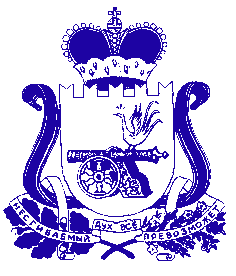 АДМИНИСТРАЦИЯ МУНИЦИПАЛЬНОГО ОБРАЗОВАНИЯ «САФОНОВСКИЙ РАЙОН» СМОЛЕНСКОЙ ОБЛАСТИРАСПОРЯЖЕНИЕот 18.11.2021 № 721-р Руководствуясь статьей 264.2 Бюджетного кодекса Российской Федерации, статьей 8 Положения о бюджетном процессе в муниципальном образовании «Сафоновский район» Смоленской области, утвержденного решением Сафоновского районного Совета депутатов от 26.09.2012 № 35/5, Уставом муниципального образования «Сафоновский район» Смоленской области,1. Утвердить отчёт об исполнении бюджета муниципального образования «Сафоновский район» Смоленской области за 9 месяцев  2021 года по доходам         в сумме 735 582,3 тыс. рублей, по расходам в сумме 702 568,3 тыс. рублей,                 с превышением доходов над расходами (профицитом бюджета) в сумме                    33 014,0 тыс. рублей.2. Утвердить:1) доходы бюджета муниципального образования «Сафоновский район» Смоленской области за 9 месяцев  2021 года согласно приложению № 1;2) расходы бюджета муниципального образования «Сафоновский район» Смоленской области за 9 месяцев  2021 года согласно приложению № 2;3) источники финансирования дефицита бюджета муниципального образования «Сафоновский район» Смоленской области за 9 месяцев  2021 года согласно приложению № 3.3. Опубликовать настоящее распоряжение на официальном сайте Администрации муниципального образования «Сафоновский район» Смоленской области в информационно-телекоммуникационной сети Интернет.4. Контроль за исполнением настоящего распоряжения оставляю за собой.Глава муниципального образования«Сафоновский район» Смоленской области					А.И.ЛапиковОб утверждении отчета об исполнении бюджета муниципального образования «Сафоновский район» Смоленской области за 9 месяцев 2021 года